MODULO PER LA PROPOSTA DI ATTIVITÀ ELETTIVE  compilare in ogni sua parte ed inviare per posta elettronica al seguente indirizzo: fcl-med-infto3@unito.it  Data 15/4/2022							Firmadel Docente o Tutor proponente l’attività elettiva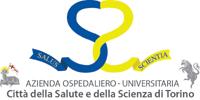 Corsi di Laurea delle Professioni sanitarieCorso di Laurea in Infermieristica ___________________________________________ 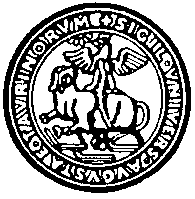 UNIVERSITÀ DEGLI STUDI DI TORINO🞾 Denominazione dell’attività elettiva:AIDS e dintorni - 8A EdizioneInfezione da HIV/AIDS e salute mentale. Dalla sindrome di lazzaro alla second life.🞾 Denominazione dell’attività elettiva:AIDS e dintorni - 8A EdizioneInfezione da HIV/AIDS e salute mentale. Dalla sindrome di lazzaro alla second life.🞾 Denominazione dell’attività elettiva:AIDS e dintorni - 8A EdizioneInfezione da HIV/AIDS e salute mentale. Dalla sindrome di lazzaro alla second life.🞾 Denominazione dell’attività elettiva:AIDS e dintorni - 8A EdizioneInfezione da HIV/AIDS e salute mentale. Dalla sindrome di lazzaro alla second life.🞾 Denominazione dell’attività elettiva:AIDS e dintorni - 8A EdizioneInfezione da HIV/AIDS e salute mentale. Dalla sindrome di lazzaro alla second life.🞾 Denominazione dell’attività elettiva:AIDS e dintorni - 8A EdizioneInfezione da HIV/AIDS e salute mentale. Dalla sindrome di lazzaro alla second life.🞾 Denominazione dell’attività elettiva:AIDS e dintorni - 8A EdizioneInfezione da HIV/AIDS e salute mentale. Dalla sindrome di lazzaro alla second life.Anno accademico: 2021/2022Anno accademico: 2021/2022Anno accademico: 2021/2022Anno accademico: 2021/2022Anno accademico: 2021/2022Anno accademico: 2021/2022Anno accademico: 2021/2022🞾 Tipologia:Stage (in caso di stage è necessario compilare anche Modulo 1)⌧ SeminariCongressiLaboratori – Esercitazioni(in caso di ADE con impegno di spesa è necessario compilare anche Modulo. 2)🞾 Tipologia:Stage (in caso di stage è necessario compilare anche Modulo 1)⌧ SeminariCongressiLaboratori – Esercitazioni(in caso di ADE con impegno di spesa è necessario compilare anche Modulo. 2)🞾 Tipologia:Stage (in caso di stage è necessario compilare anche Modulo 1)⌧ SeminariCongressiLaboratori – Esercitazioni(in caso di ADE con impegno di spesa è necessario compilare anche Modulo. 2)🞾 Tipologia:Stage (in caso di stage è necessario compilare anche Modulo 1)⌧ SeminariCongressiLaboratori – Esercitazioni(in caso di ADE con impegno di spesa è necessario compilare anche Modulo. 2)🞾 Anno di corso per cui è possibile iscriversi:1°⌧2°⌧3°🞾 Anno di corso per cui è possibile iscriversi:1°⌧2°⌧3°🞾 Anno di corso per cui è possibile iscriversi:1°⌧2°⌧3°🞾N. studenti ammessi per ogni edizione🞾N. studenti ammessi per ogni edizione🞾N. totale di ore previste per l’attività elettiva🞾N. totale di ore previste per l’attività elettiva🞾N. totale di ore previste per l’attività elettivaCFU CFU 70705550.250.25🞾 Criteri di selezione dei partecipanti in caso di soprannumero di richieste:🞾 Criteri di selezione dei partecipanti in caso di soprannumero di richieste:🞾 Criteri di selezione dei partecipanti in caso di soprannumero di richieste:🞾 Criteri di selezione dei partecipanti in caso di soprannumero di richieste:🞾 Criteri di selezione dei partecipanti in caso di soprannumero di richieste:🞾 Criteri di selezione dei partecipanti in caso di soprannumero di richieste:🞾 Criteri di selezione dei partecipanti in caso di soprannumero di richieste:🞾 Modalità d’iscrizione: ⌧ on line sul sito corso di laurea       ⌧ on line sul sito corso di laurea       ⌧ on line sul sito corso di laurea       ⌧ on line sul sito corso di laurea       ⌧ on line sul sito corso di laurea       ⌧ on line sul sito corso di laurea       🞾 Modalità d’iscrizione: indirizzo mail docente o tutor proponenteindirizzo mail docente o tutor proponenteindirizzo mail docente o tutor proponenteindirizzo mail docente o tutor proponenteindirizzo mail docente o tutor proponenteindirizzo mail docente o tutor proponente🞾 Modalità d’iscrizione: altro:altro:altro:altro:altro:altro:🞾 Docente o Tutor proponente l’attività elettiva:  Giancarlo Mercurio🞾 Docente o Tutor proponente l’attività elettiva:  Giancarlo Mercurio🞾 Docente o Tutor proponente l’attività elettiva:  Giancarlo Mercurio🞾 Docente o Tutor proponente l’attività elettiva:  Giancarlo Mercurio🞾 Docente o Tutor proponente l’attività elettiva:  Giancarlo Mercurio🞾 Docente o Tutor proponente l’attività elettiva:  Giancarlo Mercurio🞾 Docente o Tutor proponente l’attività elettiva:  Giancarlo MercurioRecapito telefonico:FaxFaxCellulare (il dato è facoltativo e sarà pubblicato sul sito del Corso di laurea)Cellulare (il dato è facoltativo e sarà pubblicato sul sito del Corso di laurea)Cellulare (il dato è facoltativo e sarà pubblicato sul sito del Corso di laurea)e-mail: 🞾Struttura in cui si svolge l’attività elettiva:Istituto Rosmini🞾Struttura in cui si svolge l’attività elettiva:Istituto Rosmini🞾Struttura in cui si svolge l’attività elettiva:Istituto Rosmini🞾Indirizzo (via, numero civico, città, aula ecc.):Aula Magna Via Rosmini 4/A Torino🞾Indirizzo (via, numero civico, città, aula ecc.):Aula Magna Via Rosmini 4/A Torino🞾Indirizzo (via, numero civico, città, aula ecc.):Aula Magna Via Rosmini 4/A Torino🞾Indirizzo (via, numero civico, città, aula ecc.):Aula Magna Via Rosmini 4/A Torino🞾 Descrizione dell’attività ed obiettivi formativi (compilare questa parte oppure allegare progetto dell’attività proposta):Razionale. L’AIDS, sindrome da immunodeficienza acquisita, è una malattia eziologicamente correlata all’infezione da parte del virus dell’HIV, appartenente alla classe dei retrovirus, e si correla patogeneticamente a numerosi disturbi di tipo medico e neuropsichiatrico. I disturbi psichiatrici in corso di AIDS sono sia dovuti agli effetti diretti della malattia, sia derivano dalle conseguenze dei fenomeni culturali e sociali di una malattia altamente stigmatizzante.La cronicizzazione della malattia da HIV con una aspettativa di vita, per le persone con HIV/AIDS, molto simile alla popolazione generale è oggi una realtà. La paura di una morte prematura è stata sostituita dalla consapevolezza di dovere convivere con il virus per tutta la vita e con gli inevitabili esiti a questa correlati. Temi trattati nella giornata: Il concetto di salute mentale e gli strumenti terapeutici per ottenerla e conservarla;La prevenzione delle comorbilità: stili di vita, vaccinazioni, screening;  La cura delle comorbilità del fegato: epatite B, epatite C, steatosi epatica; Sonno e qualità di vita.🞾 Modalità secondo la quale si svolgerà la valutazione(colloquio, presentazione di una relazione, prova pratica ecc):🞾 Calendario (in caso di stage compilare il calendario del Modulo 1):N° Edizioni: ___1_____1° Edizione _________ Data _26/11/2022_________Orario 9.00-14.00___________2° Edizione _________ Data ___________________Orario ___________________3° Edizione _________ Data ___________________Orario ___________________La prenotazione delle aule è a carico del docente/tutor proponente l’ADE